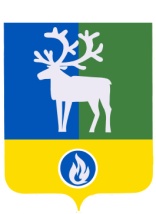 СЕЛЬСКОЕ ПОСЕЛЕНИЕ ПОЛНОВАТБЕЛОЯРСКИЙ РАЙОНХАНТЫ-МАНСИЙСКИЙ АВТОНОМНЫЙ ОКРУГ – ЮГРААДМИНИСТРАЦИЯ СЕЛЬСКОГО ПОСЕЛЕНИЯПОСТАНОВЛЕНИЕот 03 декабря 2012  года    		                               	                                                  № 112О внесении изменений в долгосрочную целевую программу сельского поселения Полноват «Укрепление пожарной безопасности в сельском поселении Полноват» на 2011-2013 годыП о с т а н о в л я ю:1. Внести в долгосрочную целевую программу сельского поселения Полноват «Укрепление пожарной безопасности в сельском поселении Полноват» на 2011 – 2013 годы,  утвержденную  постановлением  администрации сельского  поселения Полноват  от 09 ноября 2010 года № 80 «Об утверждении долгосрочной целевой программы сельского поселения Полноват «Укрепление пожарной безопасности в сельском поселении Полноват» на 2011 – 2013 годы» (далее – Программа) следующие изменения:1) позицию паспорта, касающуюся объемов и источников финансирования Программы, изложить в следующей редакции:«Объемы и источники                      - объем ассигнований из бюджета сельскогоФинансирования Программы             поселения Полноват для финансирования                                                                Программы 739,4 тыс. рублей, в том числе:                                                         - 2011 год – 479,4 тыс. рублей,					     - 2012 год – 230,0 тыс. рублей,				                - 2013 год – 30,0 тыс. рублей.»;2)  приложение 1 «Перечень программных мероприятий долгосрочной целевой программы сельского поселения Полноват «Укрепление пожарной безопасности в сельском поселении Полноват» на 2011 – 2013 годы» к Программе изложить в редакции согласно приложению 1  к настоящему постановлению;3) приложение 2 «Оценка эффективности реализации долгосрочной целевой программы сельского поселения Полноват «Укрепление пожарной безопасности в сельском поселении Полноват» на 2011 - 2013 годы» к Программе изложить в редакции согласно приложению 2  к настоящему постановлению.2.  Опубликовать настоящее постановление в газете «Белоярские вести».3. Настоящее постановление вступает в силу после его официального опубликования, но не ранее 01 января 2013 года.Глава сельского поселения Полноват                                                                      Л.А.МакееваПРИЛОЖЕНИЕ 1 к постановлению администрациисельского поселения Полноват от 03 декабря 2012 года  № 112ПРИЛОЖЕНИЕ 1к долгосрочной целевой программе сельского поселения Полноват «Укрепление пожарной безопасности в сельском поселении Полноват»на 2011 - 2013 годыП Е Р Е Ч Е Н Ьпрограммных мероприятий долгосрочной целевой программы сельского поселения Полноват «Укрепление пожарной безопасности в сельском поселении Полноват» на 2011 – 2013 годы_______________ПРИЛОЖЕНИЕ 2 к постановлению администрациисельского поселения Полноват от 03 декабря  2012 года  № 112     ПРИЛОЖЕНИЕ 2к долгосрочной целевой программе сельского поселения Полноват «Укрепление пожарной безопасности в сельском поселении Полноват» на 2011 - 2013 годыО Ц Е Н К Аэффективности реализации долгосрочной целевой программы сельского поселения Полноват «Укрепление пожарной безопасности в сельском поселении Полноват» на 2011 - 2013 годы_________________№ п/пМероприятия ПрограммыСрок выпол-нения(годы)ИсполнителиПолучатели бюджетных средствФинансовые затраты на реализацию (тыс. руб.)Финансовые затраты на реализацию (тыс. руб.)Финансовые затраты на реализацию (тыс. руб.)Финансовые затраты на реализацию (тыс. руб.)Источник финансиро-вания Ожидаемые результаты№ п/пМероприятия ПрограммыСрок выпол-нения(годы)ИсполнителиПолучатели бюджетных средствВсегов том числе, тыс. рублей в том числе, тыс. рублей в том числе, тыс. рублей Источник финансиро-вания Ожидаемые результаты№ п/пМероприятия ПрограммыСрок выпол-нения(годы)ИсполнителиПолучатели бюджетных средствВсего2011 год2012 год2013 годИсточник финансиро-вания Ожидаемые результаты1234567891011Цель: Обеспечение первичных мер пожарной безопасности в границах населенных пунктов сельского поселения ПолноватЦель: Обеспечение первичных мер пожарной безопасности в границах населенных пунктов сельского поселения ПолноватЦель: Обеспечение первичных мер пожарной безопасности в границах населенных пунктов сельского поселения ПолноватЦель: Обеспечение первичных мер пожарной безопасности в границах населенных пунктов сельского поселения ПолноватЦель: Обеспечение первичных мер пожарной безопасности в границах населенных пунктов сельского поселения ПолноватЦель: Обеспечение первичных мер пожарной безопасности в границах населенных пунктов сельского поселения ПолноватЦель: Обеспечение первичных мер пожарной безопасности в границах населенных пунктов сельского поселения ПолноватЦель: Обеспечение первичных мер пожарной безопасности в границах населенных пунктов сельского поселения ПолноватЦель: Обеспечение первичных мер пожарной безопасности в границах населенных пунктов сельского поселения ПолноватЦель: Обеспечение первичных мер пожарной безопасности в границах населенных пунктов сельского поселения ПолноватЦель: Обеспечение первичных мер пожарной безопасности в границах населенных пунктов сельского поселения ПолноватЗадача 1: Создание условий для организации добровольной пожарной охраны, а также для участия граждан в обеспечении первичных мер пожарной безопасности в иных формахЗадача 1: Создание условий для организации добровольной пожарной охраны, а также для участия граждан в обеспечении первичных мер пожарной безопасности в иных формахЗадача 1: Создание условий для организации добровольной пожарной охраны, а также для участия граждан в обеспечении первичных мер пожарной безопасности в иных формахЗадача 1: Создание условий для организации добровольной пожарной охраны, а также для участия граждан в обеспечении первичных мер пожарной безопасности в иных формахЗадача 1: Создание условий для организации добровольной пожарной охраны, а также для участия граждан в обеспечении первичных мер пожарной безопасности в иных формахЗадача 1: Создание условий для организации добровольной пожарной охраны, а также для участия граждан в обеспечении первичных мер пожарной безопасности в иных формахЗадача 1: Создание условий для организации добровольной пожарной охраны, а также для участия граждан в обеспечении первичных мер пожарной безопасности в иных формахЗадача 1: Создание условий для организации добровольной пожарной охраны, а также для участия граждан в обеспечении первичных мер пожарной безопасности в иных формахЗадача 1: Создание условий для организации добровольной пожарной охраны, а также для участия граждан в обеспечении первичных мер пожарной безопасности в иных формахЗадача 1: Создание условий для организации добровольной пожарной охраны, а также для участия граждан в обеспечении первичных мер пожарной безопасности в иных формахЗадача 1: Создание условий для организации добровольной пожарной охраны, а также для участия граждан в обеспечении первичных мер пожарной безопасности в иных формах1.Создание и обеспечение деятельности добровольной пожарной охраны2011 – 2013Администрация сельского поселения Полноват (далее – администрация)Администрация16,016,00,00,0бюджет сельского поселения Полноватснижение количества пожаров 2.Разработка информационного материала и его размещение на территории населенных пунктов сельского поселения Полноват2011 – 2013АдминистрацияАдминистрация115,010,0105,00,0бюджет сельского поселения Полноватповышение уровня пожарной грамотности населенияЗадача 2: Оснащение территорий общего пользования первичными средствами тушения пожаров и противопожарным инвентаремЗадача 2: Оснащение территорий общего пользования первичными средствами тушения пожаров и противопожарным инвентаремЗадача 2: Оснащение территорий общего пользования первичными средствами тушения пожаров и противопожарным инвентаремЗадача 2: Оснащение территорий общего пользования первичными средствами тушения пожаров и противопожарным инвентаремЗадача 2: Оснащение территорий общего пользования первичными средствами тушения пожаров и противопожарным инвентаремЗадача 2: Оснащение территорий общего пользования первичными средствами тушения пожаров и противопожарным инвентаремЗадача 2: Оснащение территорий общего пользования первичными средствами тушения пожаров и противопожарным инвентаремЗадача 2: Оснащение территорий общего пользования первичными средствами тушения пожаров и противопожарным инвентаремЗадача 2: Оснащение территорий общего пользования первичными средствами тушения пожаров и противопожарным инвентаремЗадача 2: Оснащение территорий общего пользования первичными средствами тушения пожаров и противопожарным инвентаремЗадача 2: Оснащение территорий общего пользования первичными средствами тушения пожаров и противопожарным инвентарем1.Оснащение территорий общего пользования населенных пунктов сельского поселения Полноват первичными средствами тушения пожаров и противопожарным инвентарем2011 – 2013АдминистрацияАдминистрация462,4418,444,00,0бюджет сельского поселения Полноватпредотвращение возникновения пожаровЗадача 3: Материально-техническое обеспечение первичных мер пожарной безопасности в границах населенных пунктов сельского поселения ПолноватЗадача 3: Материально-техническое обеспечение первичных мер пожарной безопасности в границах населенных пунктов сельского поселения ПолноватЗадача 3: Материально-техническое обеспечение первичных мер пожарной безопасности в границах населенных пунктов сельского поселения ПолноватЗадача 3: Материально-техническое обеспечение первичных мер пожарной безопасности в границах населенных пунктов сельского поселения ПолноватЗадача 3: Материально-техническое обеспечение первичных мер пожарной безопасности в границах населенных пунктов сельского поселения ПолноватЗадача 3: Материально-техническое обеспечение первичных мер пожарной безопасности в границах населенных пунктов сельского поселения ПолноватЗадача 3: Материально-техническое обеспечение первичных мер пожарной безопасности в границах населенных пунктов сельского поселения ПолноватЗадача 3: Материально-техническое обеспечение первичных мер пожарной безопасности в границах населенных пунктов сельского поселения ПолноватЗадача 3: Материально-техническое обеспечение первичных мер пожарной безопасности в границах населенных пунктов сельского поселения ПолноватЗадача 3: Материально-техническое обеспечение первичных мер пожарной безопасности в границах населенных пунктов сельского поселения ПолноватЗадача 3: Материально-техническое обеспечение первичных мер пожарной безопасности в границах населенных пунктов сельского поселения Полноват1.Укомплектование требующимися первичными средствами пожаротушения2011 – 2013АдминистрацияАдминистрация85,015,070,00,0бюджет сельского поселения Полноватповышение уровня огнезащиты зданий2Установка, ремонт и регламентное техническое обслуживание системы автоматической пожарной сигнализации и системы оповещения людей о пожаре2011 – 2013АдминистрацияАдминистрация61,020,011,030,0бюджет сельского поселения Полноватсвоевременное обнаружение возникновения возгорания            Итого по Программе            Итого по Программе            Итого по Программе            Итого по Программе            Итого по Программе739,4479,4230,030,0№ п/пНаименование показателей результатовНаименование мероприятий, обеспечивающих достижение результатаФактическое значение показателя на момент разработки программыЗначения показателя по годамЗначения показателя по годамЗначения показателя по годамЦелевое значение показателя на момент окончания действия программыСоотношение затрат и результатовСоотношение затрат и результатовСоотношение затрат и результатов№ п/пНаименование показателей результатовНаименование мероприятий, обеспечивающих достижение результатаФактическое значение показателя на момент разработки программыЗначения показателя по годамЗначения показателя по годамЗначения показателя по годамЦелевое значение показателя на момент окончания действия программыобщие затраты по соответст-вующим мероприятиямв том числев том числе№ п/пНаименование показателей результатовНаименование мероприятий, обеспечивающих достижение результатаФактическое значение показателя на момент разработки программы2011г.2012г.2013г.Целевое значение показателя на момент окончания действия программыобщие затраты по соответст-вующим мероприятиямзатраты бюджета сельского поселенияпрочие источники1Снижение количества зарегистрированных пожаров (в % к 2009 году)Обеспечение первичных мер пожарной безопасности в границах населенных пунктов сельского поселения Полноват 8(количество пожаров в 2009 году)-25%-50%-75%2739,4739,4-